„Návrh“Záverečný účet Obce Kamenínza rok 2020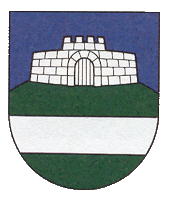 					Číslo materiálu: Predkladá: Jozef Grman – starosta obceSpracoval/a: Judita BerkováV Kameníne, dňa : 30.04.2020Návrh záverečného účtu:vyvesený na úradnej tabuli obce dňa: 20.05.2021zverejnený na webovom sídle obce dňa: 20.05.2021Záverečný účet: schválený Obecným zastupiteľstvom v Kameníne,  dňa 18.06.2021 uz. č. ................Schválený záverečný účet: vyvesený na úradnej tabuli  a webovom sídle obce dňa: ..............................zverejnený na webovom sídle obce dňa: .......................................................Záverečný účet obce za rok 2020OBSAH : Rozpočet obce na rok 2020Rozbor plnenia príjmov za rok 2020Rozbor čerpania výdavkov za rok 2020Prebytok/schodok  rozpočtového hospodárenia za rok 2020Tvorba a použitie prostriedkov fondovBilancia aktív a pasív k 31.12.2020Prehľad o stave a vývoji dlhu k 31.12.2020Údaje o hospodárení príspevkových organizácií Prehľad o poskytnutých dotáciách právnickým osobám a fyzickým osobám - podnikateľom podľa § 7 ods. 4 zákona č.583/2004 Z.z.Podnikateľská činnosťFinančné usporiadanie finančných vzťahov voči:zriadeným a založeným právnickým osobámštátnemu rozpočtuštátnym fondomrozpočtom iných obcírozpočtom VÚCZáverečný účet obce za rok 20201. Rozpočet obce na rok 2020 Základným   nástrojom  finančného  hospodárenia  obce  bol   rozpočet   obce   na  rok   2020.Obec zostavila rozpočet podľa ustanovenia § 10 odsek 7) zákona č.583/2004 Z.z. o rozpočtových pravidlách územnej samosprávy a o zmene a doplnení niektorých zákonov v znení neskorších predpisov. Rozpočet obce na rok 2020 bol zostavený ako prebytkový. Bežný rozpočet bol zostavený ako prebytkový,  kapitálový   rozpočet ako  prebytkový a finančné operácie ako schodok.Hospodárenie obce sa riadilo podľa schváleného rozpočtu na rok 2020. Rozpočet obce bol schválený Obecným zastupiteľstvom dňa 12.12.2019  uznesením č. 97/2019Zmeny rozpočtu: prvá  zmena uznesením OZ dňa 12.06.2020 uznesením 123/2020druhá zmena uznesením OZ dňa 28.08.2020 uznesením č. 132/2020tretia zmena uznesením OZ dňa 28.10.2020 uznesením 142/2020Rozpočet obce a skutočnosť  k 31.12.2020 v Eur zaokrúhlene na dve desatinné miesta2. Rozbor plnenia príjmov za rok 2020 Z rozpočtovaných celkových príjmov po poslednej zmene 1 574 312,98 EUR bol skutočný príjem k 31.12.2020 v sume 1 628 197,47 EUR, čo predstavuje  103,42 % plnenie. Bežné príjmy obceZ rozpočtovaných bežných príjmov  po schválenej zmene 1 242 334,04 EUR bol skutočný príjem k 31.12. v sume 1 280 826,29  EUR, čo predstavuje  103,10 % plnenie. daňové príjmy obce:Výnos dane z príjmov poukázaný územnej samospráve Z predpokladanej finančnej čiastky v sume 483 353,00 EUR z výnosu dane z príjmov boli k 31.12.2020 poukázané finančné prostriedky zo ŠR v sume  477 713,06 EUR, čo predstavuje plnenie na 98,83 %. V roku 2020 výška výnosu dane z príjmov bola ovplyvnená v dôsledku pandémie ochorenia COVID - 19 bola krátená o 9,88 % čo predstavuje sumu 5 639,94 EUR.Daň z nehnuteľnostíZ rozpočtovaných 49 380,00 EUR bol skutočný príjem k 31.12.2020 v sume 71 392,66 EUR, čo predstavuje plnenie na 144,58 % plnenie.  Dane z pozemkov boli v sume 60 519,21 EUR, príjmy dane zo stavieb boli v sume 10 691,09 EUR a príjmy dane z bytov boli v sume 182,36 EUR. Daň za psa  717,94 EURDaň za užívanie verejného priestranstva 514,67 EURDaň za nevýherné hracie prístroje 0,00 EURPoplatok za komunálny odpad a drobný stavebný odpad 20 749,31 Eurnedaňové príjmy obce: Príjmy z podnikania a z vlastníctva majetku, administratívne a iné poplatky a platby.Z rozpočtovaných 13 424,00 EUR bol skutočný príjem k 31.12.2020 v sume 15 741,87 EUR. Z toho: príjem z podnikania a z vlastníctva 1 053,02 EUR, administratívne poplatky a iné poplatky 3 226,00 EUR,  poplatky z náhodného predaja služieb 8 094,09 EUR,  úroky z vkladov 11,29 EUR, ostatné príjmy /dobropisy, vratky/ 3 357,47nedaňové príjmy Základnej školy RO: Príjmy z podnikania a z vlastníctva majetku, administratívne a iné poplatky a platby.Z rozpočtovaných 9 000,00  EUR bol skutočný príjem k 31.12.2020 v sume 10 761,00 EUR.  Z toho: príjem z poplatkov za stravné vo výške 10 761,00 EURprijaté granty a transferyZ rozpočtovaných grantov a transferov 678 507,04 EUR bol skutočný príjem vo výške 693 996,78 čo predstavuje 102,28 % plnenie.- tuzemské granty tvoria príjmy na prenesený výkon štátnej správy, ktoré boli odvedené Rozpočtovej organizácii vo výške 606 837,20 a ostatné  transfery boli vo výške 87 159,58.V roku 2020 obec prijala nasledovné granty a transfery v súvislosti s pandémiou ochorenia COVID - 19 :Kapitálové príjmy: Obec mala celkové kapitálové príjmy nasledovne:Z predaja pozemku 1 178,00 EURRefundácia nákladov na projekt EKOTURIZMUS v obci Kamenín – Héreg, ktoré boli počas roka preplatené vo výške   67 774,89  EUR Modernizáciu odborných učební refundácia vo výške 123 462,51 EUR.  Dotácia na nákup techniky na  zabezpečenie zberu triedeného odpadu v obci Kamenín  60 000,00 EUR Refundácia nákladov na opravu miestného rozhlasu LEADER 6 160,80 EURPríjmové finančné operácie ObecSchválené použitie rezervného fondu bolo uznesením obecného zastupiteľstva č. 123/2021 zo dňa 12.06.2020 v sume 15 125,98 EUR a uznesením č. 132/2020 zo dňa 28.08.2020 v sume  15 000,00 EUR V skutočnosti bolo plnenie v sume 30 125,98 EUR čo predstavuje  100,00 % plnenie. V roku 2020 bola prijatá návratná finančná výpomoc z MF SR zo štátnych finančných aktív na výkon  samosprávnych funkcií z dôvodu kompenzácie výpadku dane z príjmov FO v roku 2020 v dôsledku pandémie ochorenia COVID-19 v sume 26 355,00 EUR schválená obecným zastupiteľstvom dňa 28.10.2020 uznesením č. 141/2020. Poskytnutý výpadok dane 26 355,00 EUR bude obec splácať počas rokov  2024 – 2027 v ročných splátkach po 6 588,00 EURZákladná škola  Z rozpočtovaných príjmových finančných operácií Základnej školy 21 552,70 EUR bol skutočný príjem k 31.12.2020 v sume 21 553,70 EUR, čo predstavuje  100,00 % plnenie. Sú to  nevyčerpané finančné prostriedk z roku 2019 a to zostatok dotácie na kvalitné vzdelávanie a projekt ERASMUSPlnenie jednotlivých položiek rozpočtu Záverečného účtu je príloha č.1. Plnenie finančného rozpočtu 2020 – príjmová časť.3. Rozbor čerpania výdavkov za rok 2020 Z rozpočtovaných celkových výdavkov 1 511 950,13  EUR bolo skutočne čerpané  k 31.12.2020 v sume 1 516 077,58 EUR, čo predstavuje  100,27 % čerpanie. Bežné výdavky ObecZ rozpočtovaných bežných výdavkov 813 277,29 EUR bolo skutočne čerpané  k 31.12.2020 v sume 817 404,74 EUR, čo predstavuje 100,50 % čerpanie. Rozbor významných položiek bežného rozpočtu: Mzdy, platy, služobné príjmy a ostatné osobné vyrovnania vrátane odvodov do poisťovní tvorili väčšiu časť výdavky bežného rozpočtu, ďalšie výdavky na služby a údržbu, transfery spoločenským organizáciám, členské poplatky a pod. Mzdy, platy, služobné príjmy a ostatné 262 647,93 EURPoistné a príspevok do poisťovní  89 498,99 EURTovary a služby 191 146,01 EURBežné transfery 8 010,47 EURSplácanie úrokov a ostatné platby 247,89 EURZákladná školaZ rozpočtovaných bežných výdavkov 698 672,84 EUR bolo skutočne čerpané  k 31.12.2020 v sume 698 672,84 EUR, čo predstavuje 100,00 % čerpanie. Rozbor významných položiek bežného rozpočtu základnej školy: Mzdy, platy, služobné príjmy a ostatné osobné vyrovnania vrátane odvodov do poisťovní tvorili väčšiu časť výdavky bežného rozpočtu, ďalšie výdavky na služby a údržbu, transfery spoločenským organizáciám, členské poplatky a pod. Mzdy, platy, služobné príjmy a ostatné 402 579,80 EURPoistné a príspevok do poisťovní  133 978,64 EURTovary a služby 151 720,33 EURBežné transfery 10 394,07 EURKapitálové výdavky  ObecZ rozpočtovaných kapitálových výdavkov 266 737,05 EUR bolo skutočne čerpané  k 31.12.2020 v sume 254 672,45 EUR, čo predstavuje  95,47 % čerpanie. Medzi významné položky kapitálového rozpočtu a jeho čerpania patrí: Nákup osobného vozidla Fábia pre potreby zvozu stravy do MŠ 1 100,00  EURNákup techniky na zabezpečenie zberu triedeného komunálného odpadu  v obci z Environmentálného fodu SR 60 000,00 EURSpoluúčasť obce na nákup techniky na zabezpečenie zberu triedeného komunálného odpadu  v obci 7 488,00 EUR /úhrada z rezervného fondu/Projektová dokumentácia bytový dom 20 170,00 EUR /15 000,00 EUR z rezervného fondu/Obnova dediny 6 300,00 EUR /5 000,00 EUR zo MŽP a 1 300,00 vlastné financie/Oprava verejného rozhlasu z refundácie 6160,80 EUR vlastné 694,20 EURModernizácia odborných učební 145 121,47 EUR z refundácie a z vlastných 7 637,98 EURVýdavkové finančné operácie Obec Z rozpočtovaných výdavkových finančných operácií 13 284,00 EUR bolo skutočne čerpané  k 31.12. v sume 13 216,35 EUR, čo predstavuje  99,49 % čerpanie. Výdavkové finančné operácie na splátku:- Úver Prima banka Slovensko, a.s. 1 428,12 EUR- Úver Slovenská sporiteľňa, a.s.  7 804,23 EUR- Splátka záväzku, /rozsudok súdu o náhrade splátok pre VELES 3 984,00 EUR. Čerpanie jednotlivých rozpočtových položiek  je prílohou Záverečného účtu príloha č. 2.Čerpanie finančného rozpočtu 2020 - výdavkyČerpanie jednotlivých rozpočtových položiek bežného, kapitálového rozpočtu  a finančných operácií za RO ZŠ s VJM je prílohou Záverečného účtu príloha č. 2a.Prebytok rozpočtu v sume 122 880,89 EUR  zistený podľa ustanovenia § 10 ods. 3 písm. a) a b) zákona č. 583/2004 Z.z. o rozpočtových pravidlách územnej samosprávy a o zmene a doplnení niektorých zákonov v znení neskorších predpisov navrhujeme použiť na:       V zmysle ustanovenia § 16  odsek 6 zákona č.583/2004 Z.z. o rozpočtových pravidlách územnej samosprávy a o zmene a doplnení niektorých zákonov v znení neskorších predpisov sa na účely tvorby peňažných fondov pri usporiadaní prebytku rozpočtu obce podľa § 10 ods. 3 písm. a) a b)  citovaného zákona. Z prebytku rozpočtu sa vylučujú:  nevyčerpané prostriedky zo ŠR účelovo určené na bežné výdavky poskytnuté v predchádzajúcom  rozpočtovom roku /2019/ v sume  24 453,79 EUR.  prenesený výkon v oblasti školstva v sume 6 103,21 EURstravné pre deti v hmotnej núdzi v sume 12 419,26 EURnevyčerpané prostriedky zo sociálneho fondu podľa zákona č.152/1994 Z.z. o sociálnom fonde (obec a RO nemá zriadený samostatný bankový účet v banke) v sume 5 931,32 EUR.      b.) V prebytku rozpočtu je zahrnutá suma zostatku finančných operácií v sume 77 613,98  EUR podľa § 15 ods. 1 písm. c) zákona č. 583/2004 Z.z. o rozpočtových pravidlách územnej samosprávy a o zmene a doplnení niektorých zákonov v znení neskorších predpisov ktoré boli použité na vysporiadanie bežného a kapitálového rozpočtu v roku 2020 v sume 62 439,98 EUR Na základe uvedených skutočností navrhujeme tvorbu rezervného fondu za rok 2020 vo výške 35 987,12 EUR. Tvorba a použitie prostriedkov fondov – rezervný fondObec vytvára rezervný fond v zmysle ustanovenia § 15 zákona č.583/2004 Z.z. v z.n.p.. O použití rezervného fondu rozhoduje obecné zastupiteľstvo. Obec nemá zriadený samostatný účet rezervného fondu. Peňažný fondObec nevytvára peňažný fond v zmysle ustanovenia § 15 zákona č.583/2004 Z.z. v z.n.p.. Sociálny fondTvorbu a použitie sociálneho fondu upravuje :Pre OcÚ – Zásady a tvorba sociálneho fondu sa použitie finančných prostriedkov zo sociálneho fondu pre zamestnancov Obec Kamenín, Pre ZŠ s VJM – Kolektívna zmluva.								Obec		ZŠ s VJM	Fond prevádzky, údržby a opráv Obec nevytvára fond prevádzky, údržby a opráv v zmysle ustanovenia § 18 zákona č.443/2010 Z.z. v z.n.p.. Fond rozvoja bývania Obec nevytvára fond rozvoja bývania v zmysle zákona č. 182/1993 Z.z. v z.n.p..Bilancia aktív a pasív k 31.12.2020 A K T Í V A P A S Í V A Prehľad o stave a vývoji dlhu k 31.12.2020Stav úverov k 31.12.2019 Dodržiavanie pravidiel používania návratných zdrojov financovania:      Obec v zmysle ustanovenia § 17 ods. 6 zákona č.583/2004 Z.z. o rozpočtových pravidlách územnej samosprávy a o zmene a doplnení niektorých zákonov v z.n.p., môže na plnenie svojich úloh prijať návratné zdroje financovania, len ak:celková suma dlhu obce neprekročí 60% skutočných bežných príjmov predchádzajúceho rozpočtového roka asuma splátok návratných zdrojov financovania, vrátane úhrady výnosov a suma splátok záväzkov z investičných dodávateľských úverov neprekročí v príslušnom rozpočtovom roku 25 % skutočných bežných príjmov predchádzajúceho rozpočtového roka znížených o prostriedky poskytnuté v príslušnom rozpočtovom roku obci z rozpočtu iného subjektu verejnej správy, prostriedky poskytnuté z Európskej únie a iné prostriedky zo zahraničia alebo prostriedky získané na základe osobitného predpisu. Výpočet podľa § 17 ods.6 písm. a):Zákonná podmienka podľa § 17 ods.6 písm. a) zákona č.583/2004 Z.z. bola splnená. Výpočet podľa § 17 ods.6 písm. b) :Zákonná podmienka podľa § 17 ods.6 písm. b) zákona č.583/2004 Z.z. bola splnená. Údaje o hospodárení príspevkových organizácií Obec nie je zriaďovateľom príspevkových organizácií9. Prehľad o poskytnutých dotáciách  právnickým osobám a fyzickým osobám – podnikateľom podľa § 7 ods. 4 zákona č.583/2004 Z.z.Obec v roku 2020 poskytla dotácie v súlade so VZN č. 4/2015 o dotáciách, právnickým osobám, fyzickým osobám – podnikateľom na podporu všeobecne prospešných služieb,  na všeobecne prospešný alebo verejnoprospešný účel. K 31.12.2019 boli vyúčtované všetky dotácie, ktoré boli poskytnuté v súlade so VZN č. 11/2013.10. Údaje o nákladoch a výnosoch podnikateľskej činnostiObec nevykonávala žiadnu podnikateľskú činnosť.Finančné usporiadanie vzťahov voči zriadeným a založeným právnickým osobámštátnemu rozpočtuštátnym fondomrozpočtom iných obcírozpočtom VÚCV súlade s ustanovením § 16 ods.2 zákona č.583/2004 o rozpočtových pravidlách územnej samosprávy a o zmene a doplnení niektorých zákonov v znení neskorších predpisov má obec finančne usporiadať svoje hospodárenie vrátane finančných vzťahov k zriadeným alebo založeným právnickým osobám,  fyzickým osobám – podnikateľom a právnickým osobám, ktorým poskytli finančné prostriedky svojho rozpočtu, ďalej usporiadať finančné vzťahy k štátnemu rozpočtu, štátnym fondom, rozpočtom iných obcí a k rozpočtom VÚC.Finančné usporiadanie voči zriadeným právnickým osobám, t.j. rozpočtovým organizáciám:prostriedky zriaďovateľa, vlastné prostriedky ROprostriedky od ostatných subjektov verejnej správy napr. zo ŠR na prenesený výkon Finančné usporiadanie voči štátnemu rozpočtu a iné: Finančné usporiadanie voči štátnym fondomObec neuzatvorila v roku 2019 žiadnu zmluvu so štátnymi fondmi. 12. Hodnotenie plnenia programov obce - Hodnotiaca správa k plneniu programového rozpočtu  Obec Kamenín zostavuje rozpočet obce bez programovej štruktúry na základe schválenej novely zákona č. 583/2001 Z.Z. o rozpočtových pravidlách územnej samosprávy – programový rozpočet pre obce do 2000 obyvateľov. 13. Návrh uznesenia:Obecné zastupiteľstvo berie na vedomie správu hlavného kontrolóra a stanovisko k Záverečnému účtu za rok 2020.Obecné zastupiteľstvo schvaľuje Záverečný účet obce a celoročné hospodárenie bez výhrad.Obecné zastupiteľstvo berie na vedomie prebytok  rozpočtového hospodárenia.SchválenýrozpočetUpravenýrozpočetSkutočnosťK 31.12.2020Príjmy celkom1 214 051,001 574 312,991 628 197,47Bežné príjmy1 135 051,001 242 334,041 280 826,29Kapitálové príjmy70 000,00271 300,27258 576,20Finančné operácie          0,0030 125,9856 480,98Bežné príjmy RO s práv. sub.         0,009 000,0010 761,00Finančné operácie RO s práv. 0,0021 552,7021 553,00Výdavky celkom1 194 164,601 511 950,131 516 077,58Bežné výdavky535 563,00536 736,24551 551,29Bežné výdavky ZŠ s VJM 607 413,00  698 672,84698 672,84Kapitálové výdavky37 904,60266 737,05   254 672,45Finančné operácie13 284,009 804,0011 181,00Schválený rozpočet na rok 2020 po poslednej zmeneSkutočnosť k 31.12.2020% plnenia1 574 312,981 628 197,47103,42Schválený rozpočet na rok 2020 po poslednej zmeneSkutočnosť k 31.12.2020% plnenia1 242 334,041 280 826,29103,10Schválený rozpočet na rok 2020 po poslednej zmeneSkutočnosť k 31.12.2020% plnenia550 403,00 571 087,64103,76 Schválený rozpočet na rok 2020 po poslednej zmene	Skutočnosť k 31.12.2020% plnenia13 424,0015 741,87117,27 Schválený rozpočet na rok 2020 po poslednej zmene	Skutočnosť k 31.12.2020% plnenia9 000,0010 761,00119,56Schválený rozpočet na rok 2020 po poslednej zmeneSkutočnosť k 31.12.2020% plnenia678 507,04693 996,78102,28Poskytovateľ transferu a dotácieÚčel sumaMŠ SRGrant Kvalitné vzdelávanie EÚ7500,00MŠ SRGrant Kvalitné vzdelávania ERASMUS19400,00OÚ Nitra odbor školstvatransfery na prenesený výkon štátnej správy ZŠ s VJM528269,00OÚ Nitra odbor školstvatransfery na prenesený výkon štátnej správy - učebnice7181,00OÚ Nitra odbor školstvaTransfer v rámci VS lyžiarsky výcvik2100,00OÚ Nitra odbor školstvaTranfer v rámci VS - škola v prírode0,00OÚ Nitra odbor školstvaTransfery v rámci verejnej správy - vzdelávacie poukazy5382,00OÚ Nitra odbor školstvaTransfery v rámci verejnej správy - doprava žiakov4020,00OÚ Nitra odbor školstvaTransfery v rámci verejnej správy - znevýhodnené deti5150,00UPSVR Nové ZámkyTransfery v rámci verejnej správy - HN stravovanie27 835,20Spolu pre RO obce606837,20OU NitraTransfer v rámci VS - stavebný úrad2105,18OU NitraTransfer v rámci VS - cestná doprava a komunikácie62,29MF SRRefundácia MOPS nákladov 53 845,03UPSVR Nové ZámkyTransfery v rámci VS  aktivačná činnosť ESF2980,68MV SRTransfery na prenesený výkon št.správy - matrika, 2407,58UPSVR Nové ZámkyTransfery v rámci verejnej správy - HN školské potreby846,60MV SRTransfery na prenesený výkon št.správy - register adries521,06MV SRTransfery v rámci verejnej správy - voľby719,00UPSVR Nové ZámkyTransfery v rámci verejnej správy - prídavky na deti1294,35OU Nové ZámkyTransfery v rámci verejnej správy - Životné prostredie137,00OU Nové ZámkyTransfery v rámci verejnej správy - CO279,97OU NitraTransfery v rámci verejnej správy  MŠ1569,00Štatistický úrad SRSčítanie obyvateľov3320,00MŽP SRMF SR zeleň5000,00UPSVR Nové ZámkyZamestnanosť v MŠ11333,16Spolu pre obec86 420,90PoskytovateľSuma v EURÚčelOkresný úrad Nové Zámky odbor krízového riadenia738,68Refundácia nákladov na nákup dezinfekcie a ochranných pomôcok Schválený rozpočet na rok 2020 po poslednej zmeneSkutočnosť k 31.12.2020% plnenia271 300,27258 576,2095,31Schválený rozpočet na rok 2020 po poslednej zmeneSkutočnosť k 31.12.2020% plnenia30 125,9856 480,98187,48Schválený rozpočet na rok 2020 po poslednej zmeneSkutočnosť k 31.12.2020% plnenia21 552,7021 553,00100,00Schválený rozpočet na rok 2020 po poslednej zmeneSkutočnosť k 31.12.2020% čerpania1 511 950,131 516 077,58100,27 Schválený rozpočet na rok 2020 po poslednej zmeneSkutočnosť k 31.12.2020% čerpania813 277,29817 404,74100,50 Schválený rozpočet na rok 2020 po poslednej zmeneSkutočnosť k 31.12.2020% čerpania698 672,84698 672,84100,00Schválený rozpočet na rok 2020 po poslednej zmeneSkutočnosť k 31.12.2020% čerpania266 737,05           254 672,45     95,47Schválený rozpočet na rok 2019 po poslednej zmeneSkutočnosť k 31.12.2019% čerpania13 284,00                 13 216,35               99,49Prebytok/schodok rozpočtového hospodárenia za rok 2020Výška prebytku rozpočtového hospodárenia bola v roku 2020 ovplyvnená v dôsledku pandémie ochorenia COVID – 1  Výpočet tvorby rezervného fondu: Hospodárenie obce122 880,89Vylúčenie zostatku finančných prostriedkov  -24 453,79Vylúčenie finančných operácií z prebytku použité v roku 2020-62 439,98Rezervný fond - tvorba35 987,12Fond rezervnýSuma v EURZS k 1.1.2020 69 026,77Úbytky   - schodok z roku 2019- uznesenie č.112/2020 zo dňa 12.06.2020 - 1 062,29        Úbytky   - použitie rezervného fondu : spoluúčasť nákup techniky- uznesenie č.123/2020 zo dňa 12.06.2020 - 7 488,00  Úbytky   - použitie rezervného fondu : spoluúčasť Modernizácia od. učební- uznesenie č.123/2020 zo dňa 12.06.2020  - 7637,98Úbytky   - použitie rezervného fondu : Projekty byty- uznesenie č.132/2020 zo dňa 28.08.2020- 15 000,00KZ k 31.12.201937 828,50Sociálny fondSuma v EURSuma v EURZS k 1.1.20182 165,66  2 461,05Prírastky – povinný prídel -        %                   2 881,10                           4 309,92               - povinný prídel -        %                      Úbytky   - závodné stravovanie                    1 626,80  716,00               - regeneráciu PS, dopravu                             - dopravné                          967,00               - ostatné úbytky                                               2 576,61KZ k 31.12.20183 419,962 511,36Názov  ZS k 01.01.2020 KS k 31.12.2020 Majetok spolu2 513 412,672 691 218,09Neobežný majetok spolu2 240 598,792 363 026,43z toho :Dlhodobý nehmotný majetok477,00354,00Dlhodobý hmotný majetok1 947 849,332 070 399,97Dlhodobý finančný majetok292 272,46292 272,46Obežný majetok spolu272 813,88328 191,66z toho :Zásoby3 185,413 931,79Zúčtovanie medzi subjektami VS0,000,00Dlhodobé pohľadávky0,0010 260,00Krátkodobé pohľadávky 39 108,5641 260,71Finančné účty 230 469,912 70 048,76Poskytnuté návratné fin. výpomoci dlh.00Poskytnuté návratné fin. výpomoci krát.050,00Časové rozlíšenie 00NázovZS k 01.01.2020 KS  k 31.12.2020 Vlastné imanie a záväzky spolu2 513 412,672 691 218,09Vlastné imanie 1 792 126,121 785 936,27z toho :Oceňovacie rozdiely 00Fondy00Výsledok hospodárenia 1 792 126,121 1 785 936,27Záväzky149 392,86133 024,83z toho :Rezervy 4 660,003 500,00Zúčtovanie medzi subjektami VS0,00 0Dlhodobé záväzky9 700,715 931,32Krátkodobé záväzky125 043,2493 356,60Bankové úvery a výpomoci9 988,9130 236,91Časové rozlíšenie571 893,69772 256,99Stav záväzkov k 31.12.2020obecRO ZŠ s VJMDruh záväzkuZáväzky celkom k 31.12.2020Záväzky celkom k 31.12.2020  Spolu k 31.12.2020 Obec + RODruh záväzkov voči: dodávateľom0,001 965,161 965,16prijatý preddavok11 504,2011 504,20zamestnancom17 322,8226 523,2543 846,07poisťovniam 11 401,5911 906,62 23 308,21daňovému úradu 2 743,532 770,135 513,66bankám3 881,913 881,91ostatné záväzky – dlhodobé26 355,0026 355,00záväzky zo SF3 419,962 511,365 931,32ostatné nevyfakturované dodávky 0,000,00  iné záväzky škole7 219,307 219,30rezervy 3 500,003 500Záväzky spolu k 31.12.201875 844,1157 180,72133 024,83Veriteľ ÚčelVýška poskytnutého úveruRočná splátka istiny za rok 2020Ročná splátka úrokov za rok 2020Zostatok úveru (istiny) k 31.12.2020RoksplatnostiSLSPBankový úver62 0004 635,7743,530,002020Prima BankaBankový úver59 3791 265,62143,013 881,912023TextSuma v EURSkutočné bežné príjmy z finančného výkazu FIN 1-12 k 31.12.2019: 1 134 320,85skutočné bežné príjmy obce 1 182 399,87skutočné bežné príjmy RO 16 698,00Spolu bežné príjmy obce a RO k 31.12.20191 342 320,85Celková suma dlhu obce k 31.12.2020zostatok istiny z bankových úverov3 881,91zostatok istiny z pôžičiekzostatok istiny z investičných dodávateľských úverovzostatok istiny z bankových úverov na predfinan. projektov EÚzostatok istiny z úverov zo ŠFRB na obecné nájomné bytyzostatok istiny z úveru z Environmentálneho fonduzostatok istiny z výpadku dane26 355,00Spolu celková suma dlhu obce k 31.12.202030 236,91Do celkovej sumy sa nezapočítavajú záväzky:  z úverov zo ŠFRB obecné nájomné bytyz úveru z Environmentálneho fonduz bankových úverov na predfinancovanie projektov EÚz úverovSpolu suma záväzkov, ktorá sa nezapočíta do celkovej sumy dlhu obce0,00Spolu upravená celková suma dlhu obce k 31.12.202030 236,91Zostatok istiny k 31.12.2020Skutočné bežné príjmy k 31.12.2019§ 17 ods.6 písm. a)30 236,911 342 320,852,25 %TextSuma v EURSkutočné bežné príjmy z finančného výkazu FIN 1-12 k 31.12.2019: skutočné bežné príjmy obce 1 182 399,87skutočné bežné príjmy RO 16 698,00Spolu bežné príjmy obce a RO k 31.12.20191 342 320,85Bežné príjmy obce a RO znížené o: dotácie na prenesený výkon štátnej správy606 837,20dotácie z MF SRúčelovo určené peňažné dary príjmy RO – ZŠ16 698,00Spolu bežné príjmy obce a RO znížené k 31.12.2019623 535,20Spolu upravené bežné príjmy k 31.12.2019623 535,20Splátky istiny a úrokov z finančného výkazu FIN 1-12 k 31.12.2020 s výnimkou jednorazového predčasného splatenia: 82100511 181,00821006651002186,54651003Spolu splátky istiny a úrokov k 31.12.202011 367,54Suma ročných splátok vrátane úhrady výnosov za rok 2020Skutočné upravené bežné príjmy k 31.12.2020§ 17 ods.6 písm. b)11 367,54         623 535,201,82 %Žiadateľ dotácieÚčelové určenie dotácie : uviesť - bežné výdavky na .....- kapitálové výdavky na  ....- 1 -Suma poskytnutých finančných prostriedkov- 2 -Suma skutočne použitých finančných prostriedkov- 3 -Rozdiel(stĺ.2 – stĺ.3 )- 4 -Ӧrdöngös0,000,000,00R. Združenmie ZŠ0,000,000,00R. Združenmie MŠ0,000,000,00Jázmin0,000,000,00Vydra900,00900,000,00OZ MILITARY HISTORY Múseum P. Ruskov0,000,000,00Csemadok Kamenín185,00185,000,00Dom ľudových tradícií0,000,000,00Rozpočtová organizáciaSuma poskytnutých finančných prostriedkov- 2 -Suma skutočne použitých finančných prostriedkov- 3 -Rozdiel(stĺ.2 – stĺ.3 )- 4 -Prostriedky zriaďovateľa95 586,1795 586,170,00Vlastné príjmy10 761,0010 761,000,00Rozpočtová organizáciaSuma poskytnutých finančných prostriedkov- 2 -Suma skutočne použitých finančných prostriedkov- 3 -Rozdiel(stĺ.2 – stĺ.3 )- 4 -ZŠ s VJM606 837,20606 837,200,00Poskytovateľ transferu a dotácieÚčel sumaMŠ SRGrant Kvalitné vzdelávanie EÚ7500,00MŠ SRGrant Kvalitné vzdelávania ERASMUS19400,00OÚ Nitra odbor školstvatransfery na prenesený výkon štátnej správy ZŠ s VJM528269,00OÚ Nitra odbor školstvatransfery na prenesený výkon štátnej správy - učebnice7181,00OÚ Nitra odbor školstvaTransfer v rámci VS lyžiarsky výcvik2100,00OÚ Nitra odbor školstvaTranfer v rámci VS - škola v prírode0,00OÚ Nitra odbor školstvaTransfery v rámci verejnej správy - vzdelávacie poukazy5382,00OÚ Nitra odbor školstvaTransfery v rámci verejnej správy - doprava žiakov4020,00OÚ Nitra odbor školstvaTransfery v rámci verejnej správy - znevýhodnené deti5150,00UPSVR Nové ZámkyTransfery v rámci verejnej správy - HN stravovanie27 835,20Spolu pre RO obce606837,20OU NitraTransfer v rámci VS - stavebný úrad2105,18OU NitraTransfer v rámci VS - cestná doprava a komunikácie62,29MF SRRefundácia MOPS nákladov 53 845,03UPSVR Nové ZámkyTransfery v rámci VS  aktivačná činnosť ESF2980,68MV SRTransfery na prenesený výkon št.správy - matrika, 2407,58UPSVR Nové ZámkyTransfery v rámci verejnej správy - HN školské potreby846,60MV SRTransfery na prenesený výkon št.správy - register adries521,06MV SRTransfery v rámci verejnej správy - voľby719,00UPSVR Nové ZámkyTransfery v rámci verejnej správy - prídavky na deti1294,35OU Nové ZámkyTransfery v rámci verejnej správy - Životné prostredie137OU Nové ZámkyTransfery v rámci verejnej správy - CO1018,65OU NitraTransfery v rámci verejnej správy  MŠ1569,00Štatistický úrad SRSčítanie obyvateľov3320,00MŽP SRMF SR zeleň5000,00UPSVR Nové ZámkyZamestnanosť v MŠ11333,16Spolu pre obec87159,58